                                                                                                                 ПРОЕКТ                    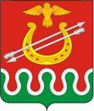 Администрация Боготольского районаКрасноярского краяПОСТАНОВЛЕНИЕг. Боготол«     »             2024 года						                          №        -пО внесении изменений в постановление администрации Боготольского района Красноярского края от 17.01.2019 № 80-п «Об утверждении административного регламента предоставления администрацией Боготольского района муниципальной услуги «Предоставление земельных участков, находящихся в собственности муниципального образования, земельных участков, государственная собственность на которые не разграничена, на праве безвозмездного пользования» В соответствии  с  Федеральным законом от 04.08.2023 № 492-ФЗ "О внесении изменений в Земельный кодекс Российской Федерации", руководствуясь ст. 18 Устава Боготольского района Красноярского края,ПОСТАНОВЛЯЮ:1. Внести в Приложение к постановлению администрации Боготольского района Красноярского края от 17.01.2019 № 80-п «Об утверждении административного регламента предоставления администрацией Боготольского района муниципальной услуги «Предоставление земельных участков, находящихся в собственности муниципального образования, земельных участков, государственная собственность на которые не разграничена, на праве безвозмездного пользования» следующие изменения:1.1. Пункт  2.3 раздела 2 , Приложения к постановлению администрации Боготольского района Красноярского края от 17.01.2019 № 80-п дополнить подпунктом 4.1 следующего содержания :«4.1) религиозным организациям на срок до сорока девяти лет при условии, что на указанных земельных участках расположены здания, сооружения религиозного или благотворительного назначения, принадлежащие им на праве собственности, в случае, если указанные земельные участки ограничены в обороте и (или) не могут быть предоставлены данным религиозным организациям в собственность;»1.2. Пункт  2.3 раздела 2 , Приложения к постановлению администрации Боготольского района Красноярского края от 17.01.2019 № 80-п дополнить подпунктом 4.2 следующего содержания :    «4.2) некоммерческим организациям при условии, что на указанных земельных участках расположены принадлежащие им на праве безвозмездного пользования и находящиеся в государственной или муниципальной собственности здания, сооружения, на срок до прекращения прав на такие здания, сооружения;»            1.3.  Подпункт 7, пункта 2.3 раздела 2 , Приложения к постановлению администрации Боготольского района Красноярского края от 17.01.2019 № 80-п изложить в новой редакции:«7) для индивидуального жилищного строительства или ведения личного подсобного хозяйства в муниципальных образованиях, определенных законом субъекта Российской Федерации, гражданам, которые работают по основному месту работы в таких муниципальных образованиях по профессиям, специальностям, установленным законом субъекта Российской Федерации, на срок не более чем шесть лет. Законом субъекта Российской Федерации может быть предусмотрено, что такие граждане должны состоять на учете в качестве нуждающихся в жилых помещениях или иметь основания для постановки на данный учет, а также требование об отсутствии у таких граждан права собственности на иные земельные участки, предоставленные для индивидуального жилищного строительства или ведения личного подсобного хозяйства в данном муниципальном образовании;»       2.Контроль над исполнением Постановления возложить на заместителя главы района по вопросам экономики и сельского хозяйства Л.С. Бодрину.3. Постановление опубликовать в периодическом печатном издании «Официальный вестник Боготольского района» и разместить на официальном сайте Боготольского района в сети Интернет www.bogotol-r.ru.4. Постановление вступает в силу после его официального опубликования.Глава Боготольского района		                     	                Н.В.Бакуневич